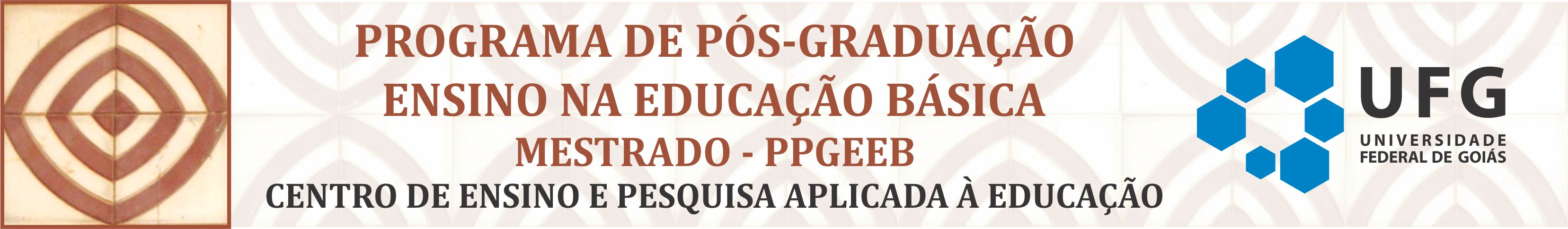 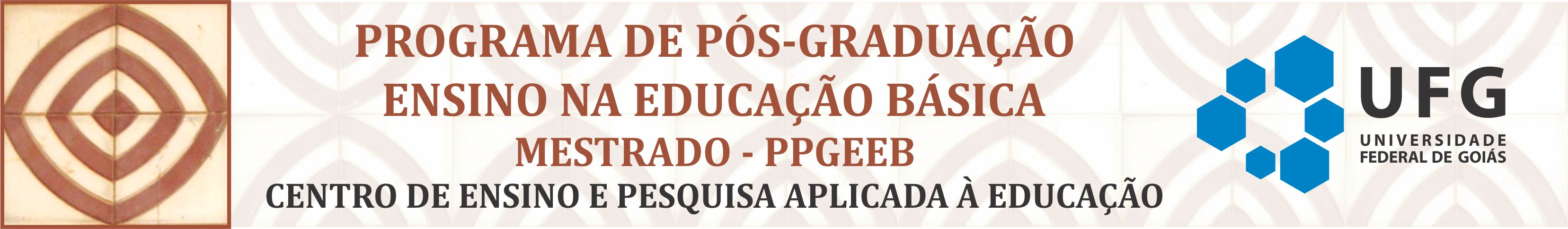 SOLICITAÇÃO DE MATRÍCULA PARA Aluno ESPECIAL Atenção:Este formulário é o documento oficial de sua solicitação de matrícula como aluno especial no PPGEEB/CEPAE/UFG. Portanto, só será validado após assinatura do professor responsável pela disciplina; e com a apresentação de cópia autenticada do Diploma de Graduação em nível superior. Nome: _____________________________________________________________________________Nome: _____________________________________________________________________________Endereço residencial: ______________________________________________________________________________________________________________________________________________________________________________________________________________________________________Endereço residencial: ______________________________________________________________________________________________________________________________________________________________________________________________________________________________________ContatosE-mail: ______________________________       Celular: _____________________________ Tel. residencial: _______________________       Tel. trabalho: ________________________ContatosE-mail: ______________________________       Celular: _____________________________ Tel. residencial: _______________________       Tel. trabalho: ________________________Curso de Graduação: ________________________________________________________________Instituição: _________________________________  Ano de conclusão: ________________Curso de Graduação: ________________________________________________________________Instituição: _________________________________  Ano de conclusão: ________________Disciplina que pretende cursar: ___________________________________________________________________________________Disciplina que pretende cursar: ___________________________________________________________________________________Justificativa da opção:________________________________________________________________________________________________________________________________________________________________________________________________________________________________________________________________________________________________________________________________________________________________________________________________________________________________________________________________________________________________________________________________________________________________________________________________________________________________________________________________________________________________________________________________________________________________________________________________________________________Justificativa da opção:________________________________________________________________________________________________________________________________________________________________________________________________________________________________________________________________________________________________________________________________________________________________________________________________________________________________________________________________________________________________________________________________________________________________________________________________________________________________________________________________________________________________________________________________________________________________________________________________________________________Assinatura do (a) solicitante: ________________________________________________________Assinatura do (a) solicitante: ________________________________________________________Parecer professor (a) responsável pela disciplina:  (    ) aceito             (    ) não aceitoAssinatura: ______________________________________________________________________Parecer professor (a) responsável pela disciplina:  (    ) aceito             (    ) não aceitoAssinatura: ______________________________________________________________________Data:Visto da Secretária: